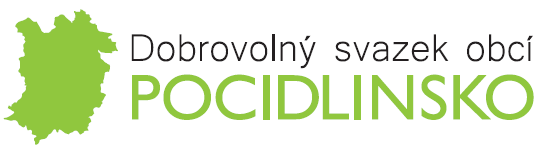 V souladu s příslušnými ustanoveními zákona č. 250/2000 Sb., o rozpočtových pravidlech územních rozpočtů, v platném znění, jsou dokumenty v elektronické podobě zveřejněny na úřední desce. Do listinné podoby všech dokumentů lze nahlédnou v kanceláři obecního úřadu v úředních hodinách. Dne 13. 12. 2018 Shromáždění starostů DSO POCIDLINSKO schválilo Rozpočet na rok 2019. Dokument ke stažení na: http://svazekpocidlinsko.cz/assets/File.ashx?id_org=500118&id_dokumenty=1280                        Zveřejněno od 20. 12. 2018Dne 13. 12. 2018 Shromáždění starostů DSO POCIDLINSKO schválilo Rozpočtový výhled na období 2020 - 2022. Dokument ke stažení na: http://svazekpocidlinsko.cz/assets/File.ashx?id_org=500118&id_dokumenty=1282                       Zveřejněno od 20. 12. 2018Dne 29. 5. 2019 Shromáždění starostů DSO POCIDLINSKO schválilo Závěrečný účet DSO POCIDLINSKO za rok 2018.  Dokument ke stažení na:https://svazekpocidlinsko.cz/assets/File.ashx?id_org=500118&id_dokumenty=1327 Zveřejněno od 31. 5. 2019Dne 29. 5. 2019 Shromáždění starostů DSO POCIDLINSKO schválilo Rozpočtové opatření číslo 1/2019. Dokument ke stažení na:https://svazekpocidlinsko.cz/assets/File.ashx?id_org=500118&id_dokumenty=1325 Zveřejněno od 31. 5. 2019